СТИХОТВОРЕНИЯ ПО ПДД ДЛЯ ДЕТЕЙ 6 – 7 ЛЕТ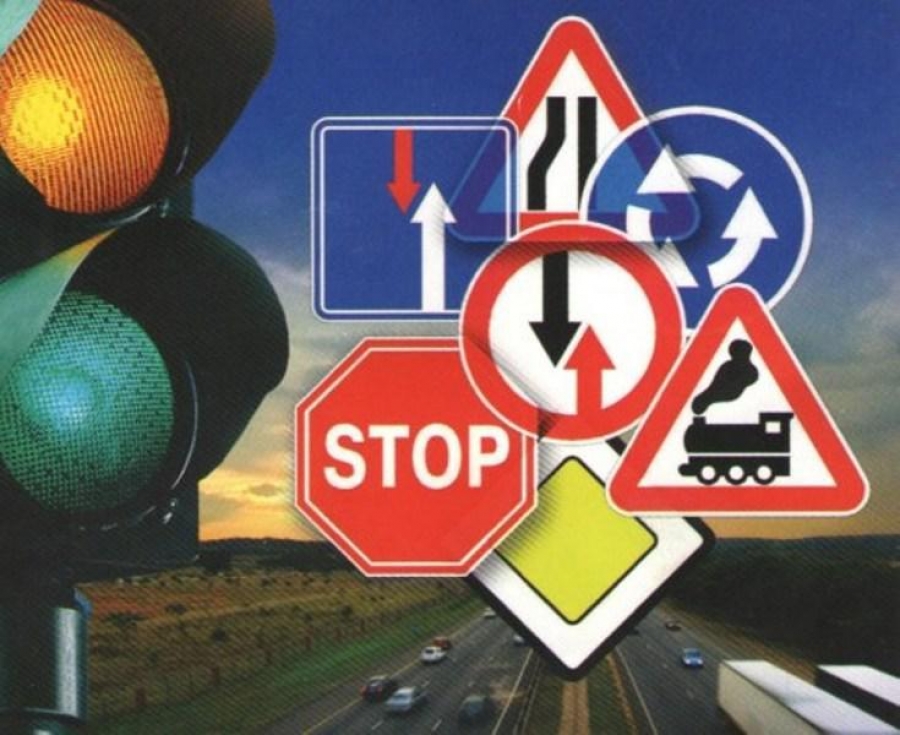 СветофорТри весёлых огонька
И для ночи, для денька.
Нам мелькнёт издалека.
Их команда велика!
На асфальт встаю ногой,
Красный мне кричит:"Постой!"
Видишь мой запретный цвет? 
На него дороги нет!"
Загорелся жёлтый глаз,
Он даёт сигнал для нас.
Но шагать ещё нельзя!
Жди зелёного глазка!
Вот, зелёный замигал,
Путь -" свободен", указал.
Человечек в том глазке,
Переход открыл он мне.
Что же это за огни,
Что командуют они :
Когда транспорту идти, 
А когда закрыть пути?!
И когда открыт проход,
Чтоб по "зебре" шёл народ.
Красный, жёлтый - запретил,
А зелёный - разрешил!
Ну, дружочек, ты узнал,
Что же это за сигнал?
Переходный светофор
Путь открыл в соседний двор!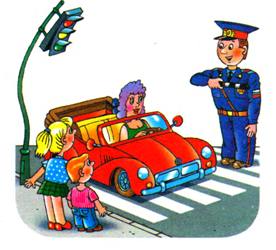 Светофор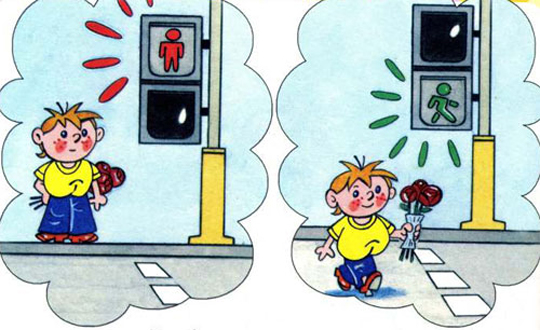 Знают дети все на свете,
Что такое светофор.
Как мигает он и светит,
Знают Павлик и Егор.
Красный свет – стоять на месте!
На дорогу нет пути!
Под машину вы не лезьте –
Запрещается идти!
Если жёлтый загорится,
Это значит, что опять
Переход освободится –
Сможем дальше мы шагать.
Свет зелёный – лучший самый!
Путь открыт! Но не спеши!
Только с папой или с мамой
Переходят малыши.
Если ты не знаешь правил,
Очень стыдно! Не ленись!
Их рассказывать стихами
У Андрюши научись!                                 СветофорА у нас с недавних пор
Возле дома светофор.
Он горит и день, и ночь
Всём старается помочь.
Если красный загорится,
Ты не вздумай торопиться.
Знают все, что красный. -
Для пути опасный.
И на жёлтый не ходи,
А спокойно стой и жди.
Маму за руку - и ждём мы.
Вместе с нами весь народ
Терпеливо ждёт зелёный,
Чтобы двинуться вперёд.
Вот - зелёный вспыхнул! Скоро!
Подмигнул: - Нельзя стоять!
Скоро цвет у светофора
Красным сменится опять. 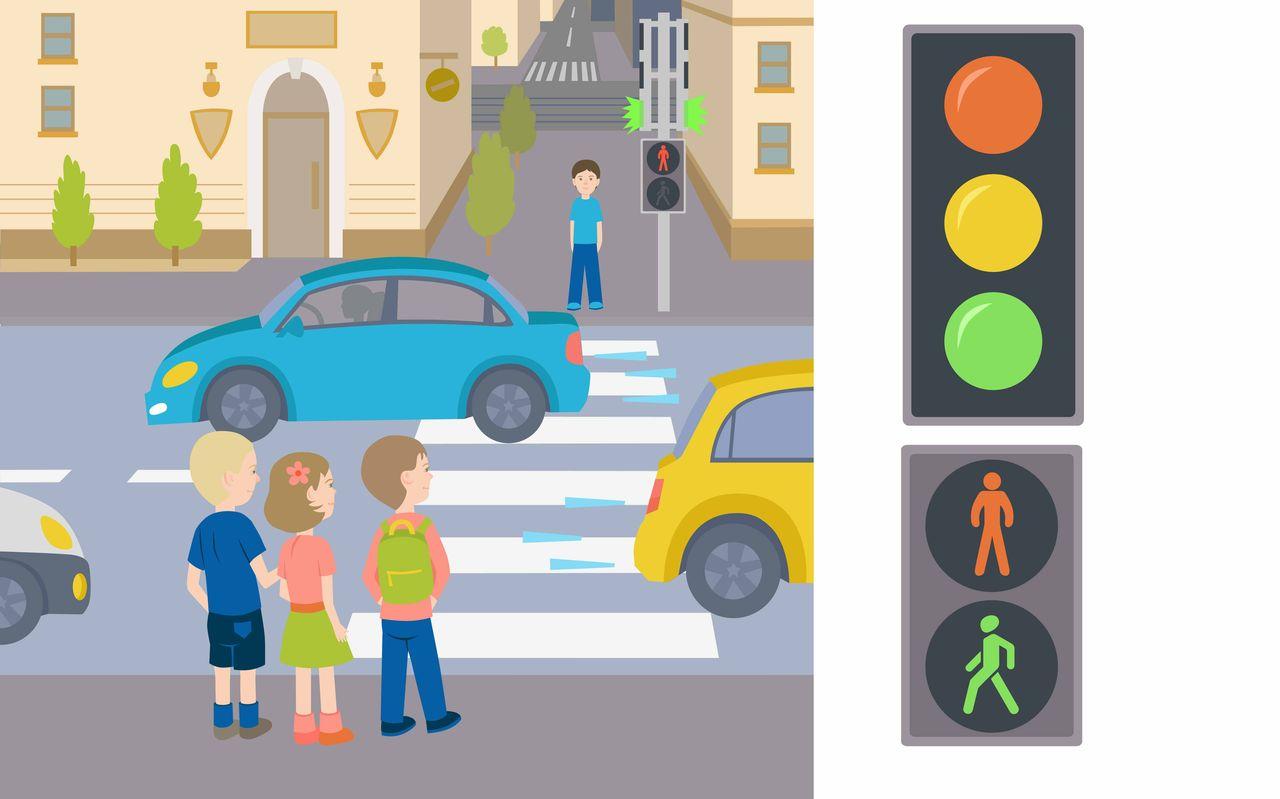 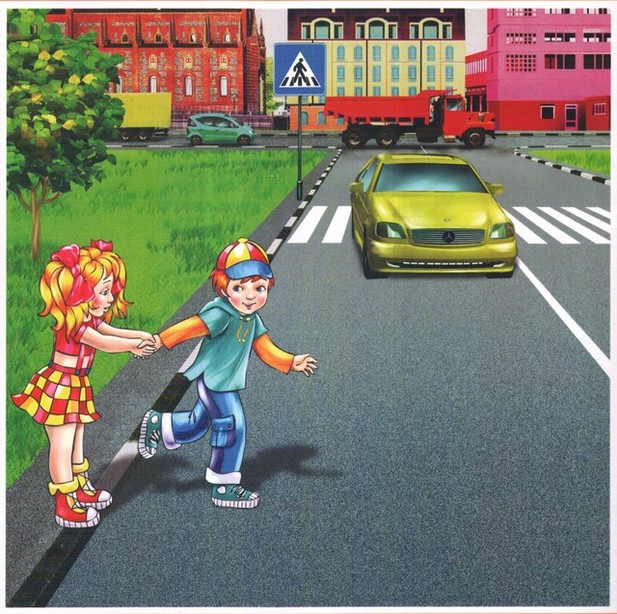 Не беги через дорогу!Перейти через дорогуПоводов найдется много:То с мороженым киоск,То котенок, то барбос.Но и ради осьминогаНе беги через дорогу.Вася бегать так любил,И его автобус сбил.Он теперь живет в больнице,Даже выходить боится.У него несчастный вид –Бедный Вася – инвалид.Не видать ему футбола,Не ходить с друзьями в школу.Вряд ли стоила тогоОпрометчивость его.С мамой через дорогуСпособ безопасный самый: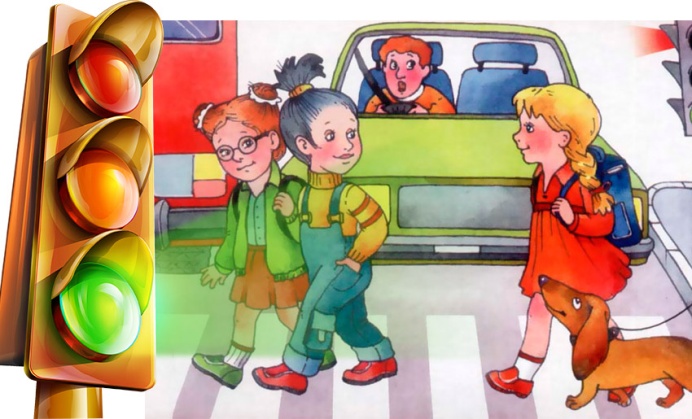 Перейти дорогу с мамой.Уж она не подведет,Нас за ручку доведет.Но гораздо будет лучше,Если нас она научит,Как без бед и по умуСделать это самому.Подземный переход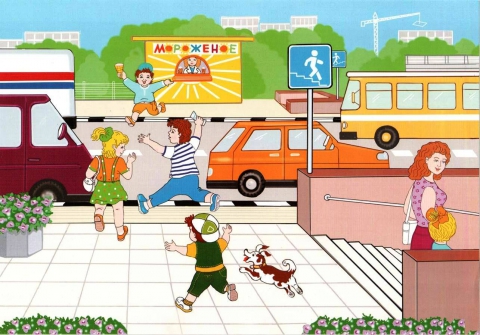 Рассказала мама РодеО подземном переходе,По которому народПод дорогою идет. Родион с подружкой ТатойНосят с той поры лопаты –Чтоб под трассой на путиХод прорыть и перейти.Было б проще им, однако,Переход найти по знаку.Светофор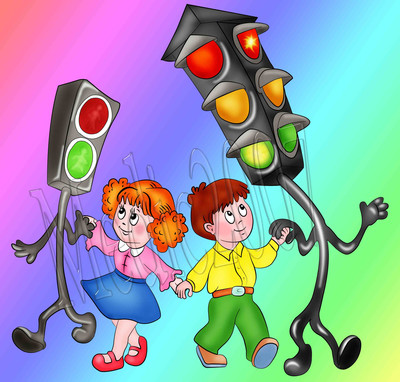 Учит дедушка ЕгораГоворить со светофором:«У него язык простой –Смотрит красным глазом – стой!А зажжет зеленый глаз –Значит, пропускает нас.И, пока не смотрит красным,На дороге безопасно».Вертит головой Егор:«Где же дядя-светофор?»Мы его узнаем сразу –Одноногий и двуглазый.Светофор автомобильный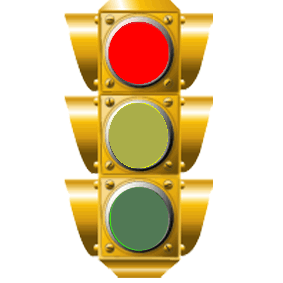 Показал Валера ДанеСветофор с тремя глазами,Что глядит зачем-то вбокПрямо на машин поток,И они, определенно, Едут на сигнал зеленый.Даня к выводу пришел:«Светофор с ума сошел!»И пожаловался маме.Но она сказала Дане:«Делать вывод не спеши –Светофор тот для машин.Значит должен пешеходДелать всё наоборот!Для машин зажжется красный –Пешеходам безопасно!Для машин зеленый свет –Пешеходам хода нет!Если желтый загорится,Жди, какой потом включится».Больше Даню с этих порНе обманет светофор.